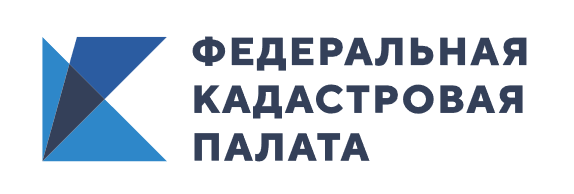 26 февраля Кадастровая палата расскажет, как избежать приостановлений26 февраля в 11:00 (мск) состоится вебинар подмосковной Кадастровой  палаты о приостановлениях. Он подготовлен в результате обзора типичных ошибок, которые допускают кадастровые инженеры. Эту информацию полезно использовать в дальнейшей работе для правильного оформления недвижимости. А рекомендации позволят улучшить качество подаваемых на кадастровый учет документов. 

Причины приостановления кадастрового учета – это самый актуальный вопрос в работе кадастровых инженеров. Он касается и объектов капитального строительства, и земельных участков. Сразу отметим большой интерес к недавнему вебинару на эту тему, организованному столичной Кадастровой палатой. Какие они, типичные ошибки кадастровых инженеров? Узнать об этом захотели около полусотни специалистов-кадастровиков. 

И теперь другой филиал – Кадастровая палата по Московской области (региону-лидеру по плотности дачной застройки) – взялся за освещение этой темы. Лекторы – лучшие эксперты подмосковного филиала. 

Во время вебинара вы также узнаете, как оформить изменения недвижимости, как снять ее с кадастрового учета. 

А формат вебинара даст кадастровым инженерам возможность получить ответы на любые вопросы о приостановлениях. 